                                                                                                ПРОЕКТАдминистрация Сковородневского сельсоветаХомутовского района Курской области ПОСТАНОВЛЕНИЕот«   »  июня   2016 г.     №Об утверждении Порядка
формирования и финансового
обеспечения	выполнениямуниципального задания на оказание муниципальных услугВ соответствии со ст. 69.2 Бюджетного кодекса РФ, ст. 7Федерального закона от 06.10.2003 N 131-ФЗ "Об общих принципах организации местного самоуправления в Российской Федерации" Администрация Сковородневского сельсовета  Хомутовского района Курской области ПОСТАНОВЛЯЕТ:1. Утвердить прилагаемый Порядок формирования и финансового обеспечения выполнения муниципального задания на оказание муниципальных услуг.2. Настоящее постановление вступает в силу со дня его обнародования.Глава Сковородневского сельсовета                                        В.Н.БарышниковУтвержденопостановлением администрации
	Хомутовского района      Курской области .06.2016 №ПОРЯДОКФОРМИРОВАНИЯ И ФИНАНСОВОГО ОБЕСПЕЧЕНИЯ ВЫПОЛНЕНИЯ МУНИЦИПАЛЬНОГО ЗАДАНИЯ НА ОКАЗАНИЕ МУНИЦИПАЛЬНЫХУСЛУГ1.	Настоящий Порядок устанавливает требования к формированию и финансовому обеспечению выполнения муниципального задания на оказание муниципальных услуг
(выполнение работ) (далее - муниципальное задание) муниципальными учреждениями администрации    	    Хомутовского    района    Курской     области    (далее - муниципальные учреждения).2.	Муниципальное  задание  формируется  в  соответствии  с  основными  видами деятельности,    предусмотренными    учредительными    документами    муниципального учреждения,    с    учетом    предложений    муниципального    учреждения,    касающихся потребности   в   соответствующих   услугах   и   работах,   оцениваемых   на   основании прогнозируемой    динамики    количества    потребителей    услуг    и    работ,    уровня удовлетворенности существующими объемом и качеством услуг и результатов работ и возможностей муниципального учреждения по оказанию услуг и выполнению работ, а также показателей выполнения муниципальным учреждением муниципального задания в отчетном финансовом году.3.	Муниципальное задание содержит показатели, характеризующие качество и (или) объем (содержание) муниципальной услуги (работы), определение категорий физических и   (или)   юридических   лиц,   являющихся   потребителями   соответствующих   услуг, предельные   цены   (тарифы)   на   оплату   соответствующих   услуг   физическими   или юридическими   лицами   в   случаях,   если   законодательством   Российской   Федерации предусмотрено их оказание на платной основе, либо порядок установления указанных цен (тарифов) в случаях, установленных законодательством Российской Федерации, порядок контроля   за   исполнением   муниципального   задания   и   требования   к   отчетности   о выполнении муниципального задания.При установлении муниципальному учреждению муниципального задания на оказание нескольких муниципальных услуг (выполнение нескольких работ) муниципальное задание формируется из нескольких разделов, каждый из которых содержит требования к оказанию одной муниципальной услуги (выполнению одной работы).При установлении муниципальному учреждению муниципального задания на оказание услуги (услуг) и выполнение работы (работ) муниципальное задание формируется из 2 частей, каждая из которых должна содержать отдельно требования к оказанию муниципальной услуги (услуг) и выполнению работы (работ). Информация, касающаяся муниципального задания в целом, включается в 3-ю часть муниципального задания.При формировании муниципального задания, не содержащего сведений, составляющих государственную тайну, применяются справочники, реестры и классификаторы, используемые в информационных системах в сфере управления государственными и муниципальными финансами.4.	Муниципальное   задание   формируется   в   процессе   формирования   местного бюджета на очередной финансовый год и плановый период и утверждается не позднее 15 рабочих дней со дня утверждения главным распорядителям средств местного бюджета лимитов бюджетных обязательств на предоставление субсидии на финансовое обеспечение выполнения муниципального задания (далее - субсидия) в отношении:а)	муниципальных  казенных учреждений -  главными распорядителями  средств
местного бюджета, в ведении которых находятся казенные учреждения;б)	муниципальных    бюджетных    или    автономных    учреждений    -    органами, осуществляющими функции и полномочия учредителя.5.	Муниципальное задание утверждается на срок, соответствующий установленному
бюджетным законодательством Российской Федерации сроку формирования бюджета муниципального образования.В случае внесения изменений в показатели муниципального задания формируется новое муниципальное задание (с учетом внесенных изменений) в соответствии с не положениями настоящего раздела.6.Распределение показателей объема муниципальных услуг (работ), содержащиеся в муниципальном задании, утвержденном муниципальному учреждению, или внесение изменений  в  указанные  показатели  осуществляется  в  соответствии  с  положениями
настоящего раздела не позднее 10 рабочих дней со дня утверждения муниципального задания   муниципальному   учреждению   или   внесения   изменений   в   муниципальное задание.7.Муниципальное задание формируется в соответствии с утвержденным главным распорядителем средств  бюджета муниципального  образования,  в  ведении которого находятся   муниципальные   казенные   учреждения,   либо   органом,   осуществляющим функции  и полномочия учредителя в  отношении муниципальных     бюджетных  или автономных  учреждений,  ведомственным  перечнем  муниципальных  услуг  и  работ, оказываемых (выполняемых) муниципальными учреждениями в качестве основных видов деятельности  (далее - ведомственный перечень), сформированным  в соответствии  с базовыми  (отраслевыми)  перечнями муниципальных  услуг  и работ,  утвержденными администрацией муниципального образования (далее - базовый (отраслевой) перечень).8.Органы,  осуществляющие  функции и полномочия учредителя в  отношении муниципальных   бюджетных   или   автономных   учреждений,   главные   распорядители средств бюджета муниципального образования в отношении муниципальных казенных учреждений обеспечивают формирование и представление информации и документов по каждому муниципальному заданию в Федеральное казначейство для включения в реестр муниципальных заданий, ведение которого осуществляется Федеральным казначейством в порядке,   установленном   Министерством   финансов   Российской   Федерации.   Реестр муниципальных   заданий   размещается   на   официальном   сайте   в   информационно- телекоммуникационной сети "Интернет" по размещению информации о государственных и муниципальных учреждениях (www.bus.gov.ra) и едином портале бюджетной системы Российской Федерации.9.Муниципальное   задание   и   отчет   о   выполнении   муниципального   задания размещаются  в   установленном   порядке  на  официальном   сайте   в   информационно- телекоммуникационной сети "Интернет" по размещению информации о государственных и муниципальных учреждениях (www.bus.gov.ru), а также могут быть размещены на официальных сайтах в информационно-телекоммуникационной сети "Интернет" главных распорядителей  средств  бюджета  муниципального  образования,  в  ведении  которых находятся муниципальные казенные учреждения, и органов, осуществляющих функции и полномочия  учредителя  в  отношении  муниципальных  бюджетных  или   автономных учреждений, и на официальных сайтах в информационно-телекоммуникационной сети "Интернет" муниципальных учреждений.2. Финансовое обеспечение выполнения муниципального задания10.	Объем    финансового    обеспечения    выполнения    муниципального    задания рассчитывается на основании нормативных затрат на оказание муниципальных услуг, нормативных затрат, связанных с выполнением работ, с учетом затрат на содержание недвижимого  имущества и особо ценного движимого  имущества,  закрепленного  за , муниципальным учреждением или приобретенного  им за счет средств,  выделенных муниципальному учреждению учредителем на приобретение такого имущества, в том числе   земельных   участков   (за   исключением   имущества,   сданного   в   аренду   или переданного в безвозмездное пользование) (далее - имущество учреждения), затрат на уплату налогов, в качестве объекта налогообложения по которым признается имущество учреждения.11.	Объем  финансового  обеспечения  выполнения  муниципального  задания  (R) определяется по формуле:,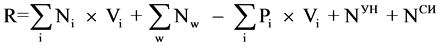 где: - нормативные затраты на оказание i-й муниципальной услуги, включенной в ведомственный перечень;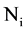  - объем i-й муниципальной услуги, установленной государственным заданием;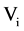  - нормативные затраты на выполнение w-й работы, включенной в ведомственный перечень;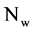  - размер платы (тариф и цена) за оказание i-й государственной услуги в соответствии с пунктом 36 настоящего Положения, установленный государственным заданием;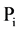 - затраты на уплату налогов, в качестве объекта налогообложения по которым признается имущество учреждения;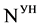 - затраты на содержание имущества учреждения, не используемого для оказания муниципальных услуг (выполнения работ) и для общехозяйственных нужд (далее - не используемое для выполнения муниципального задания имущество).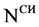 12. Нормативные затраты на оказание муниципальной услуги рассчитываются на единицу показателя объема оказания услуги, установленного в муниципальном задании, на основе определяемых в соответствии с настоящим Порядком базового норматива
затрат  и  корректирующих  коэффициентов   к   базовым  нормативам  затрат  (далее  - корректирующие коэффициенты), с соблюдением общих требований  к определению нормативных затрат на оказание муниципальных услуг, применяемых при расчете объема финансового     обеспечения    выполнения    муниципального    задания    на    оказание муниципальных     услуг     (выполнение     работ)     муниципальным     учреждением     в соответствующих   сферах  деятельности   (далее  -   общие   требования),   утверждаемых федеральными   органами   исполнительной   власти,   осуществляющими   функции по выработке   государственной   политики   и   нормативно-правовому   регулированию   в установленной сфере деятельности.13.Значения нормативных затрат на оказание муниципальной услуги утверждаются в отношении:а) муниципальных казенных учреждений - главным распорядителем средств бюджета муниципального образования, в ведении которого находятся казенные учреждения, в случае принятия им решения о применении нормативных затрат при расчете объема финансового обеспечения выполнения муниципального задания;б)    муниципальных    бюджетных    или    автономных    учреждений    -    органом, осуществляющим функции и полномочия учредителя.14.	Базовый норматив затрат на оказание муниципальной услуги состоит из базового норматива:а)	затрат, непосредственно связанных с оказанием муниципальной услуги:б)	затрат на общехозяйственные нужды на оказание муниципальной услуги.15.Базовый норматив затрат рассчитывается исходя из затрат, необходимых для оказания   муниципальной   услуги,   с   соблюдением   показателей   качества   оказания муниципальной  услуги,   а   также   показателей,   отражающих   отраслевую   специфику муниципальной услуги (содержание, условия (формы) оказания муниципальной услуги), установленных   в   базовом   (отраслевом)   перечне   (далее   -   показатели   отраслевой специфики), отраслевой корректирующий коэффициент при которых принимает значение, равное 1.16. При определении базового норматива затрат применяются нормы материальных, технических и трудовых ресурсов, используемых для оказания муниципальной услуги, установленные   нормативными   правовыми   актами   Российской   Федерации,   а   также межгосударственными,   национальными  (государственными)   стандартами   Российской Федерации, строительными нормами и правилами, санитарными нормами и правилами, стандартами, порядками и регламентами оказания муниципальных услуг в установленной сфере (далее - стандарты услуги).17.	В    базовый    норматив   затрат,   непосредственно   связанных   с   оказанием муниципальной услуги, включаются:а)	затраты на оплату труда, в том числе начисления на выплаты по оплате труда работников, непосредственно связанных с оказанием муниципальной услуги, включая административно-управленческий   персонал,   в   случаях,   установленных   стандартами услуги, включая страховые взносы в Пенсионный фонд Российской Федерации, Фонд социального страхования Российской Федерации и Федеральный фонд обязательного медицинского страхования, страховые взносы на обязательное социальное страхование от несчастных случаев на производстве и профессиональных заболеваний в соответствии с трудовым законодательством и иными нормативными правовыми актами, содержащими нормы трудового права (далее - начисления на выплаты по оплате труда);б)	затраты на приобретение материальных запасов и особо ценного движимого имущества, потребляемого (используемого) в процессе оказания муниципальной услуги с учетом срока полезного использования (в том числе затраты на арендные платежи);в)	иные затраты, непосредственно связанные с оказанием муниципальной услуги.18.	В   базовый   норматив   затрат   на   общехозяйственные  нужды   на   оказание муниципальной услуги включаются: а)затраты на коммунальные услуги;б)затраты на содержание объектов недвижимого имущества (в том числе затраты на арендные платежи);в)затраты на содержание объектов особо ценного движимого имущества;г)суммы резерва  на полное  восстановление  состава  объектов  особо  ценного движимого имущества, необходимого для общехозяйственных нужд, формируемого в установленном   порядке   в   размере   начисленной   годовой   суммы   амортизации   по указанному имуществу;д)затраты на приобретение услуг связи;е)затраты на приобретение транспортных услуг;ж)затраты на оплату труда с начислениями на выплаты по оплате труда работников, которые не принимают непосредственного участия в оказании муниципальной услуги, включая    административно управленческий    персонал,    в    случаях,    установленных стандартами услуги;з)затраты на прочие общехозяйственные нужды.19.В затраты, указанные в подпунктах "а" - "в" пункта 18 настоящего Порядка, включаются затраты в отношении имущества учреждения, используемого для выполнения муниципального задания и общехозяйственных нужд, в том числе на основании договора аренды   (финансовой   аренды)   или   договора   безвозмездного   пользования   (далее   - имущество,   необходимое   для   выполнения   муниципального   задания)   на   оказание муниципальной услуги.20.	Значение   базового   норматива  затрат  на   оказание   муниципальной   услуги утверждается    администрацией    муниципального    образования    общей    суммой,    с выделением:а)суммы затрат на оплату труда с начислениями на выплаты по оплате труда работников, непосредственно связанных с оказанием муниципальной услуги, включая административно-управленческий   персонал,   в   случаях,   установленных   стандартами услуги;б)суммы затрат на коммунальные услуги и содержание недвижимого имущества, необходимого для выполнения муниципального задания на оказание муниципальной услуги.21.	Корректирующие коэффициенты, применяемые при расчете нормативных затрат на оказание  муниципальной  услуги,  состоят из  территориального  корректирующего коэффициента и отраслевого корректирующего коэффициента.22.	В       территориальный       корректирующий       коэффициент      включаются территориальный корректирующий коэффициент на оплату труда с начислениями на выплаты   по   оплате   труда   и   территориальный   корректирующий   коэффициент   на коммунальные услуги и на содержание недвижимого имущества.Значение территориального корректирующего коэффициента утверждается органом, осуществляющим функции и полномочия учредителя в отношении муниципальных бюджетных или автономных учреждений, с учетом условий, обусловленных территориальными особенностями и составом имущественного комплекса, необходимого для выполнения муниципального задания, и рассчитывается -в соответствии с общими требованиями.23.	Отраслевой корректирующий коэффициент учитывает показатели отраслевой специфики,  в  том  числе  с  учетом  показателей  качества муниципальной  услуги,  и определяется в соответствии с общими требованиями. Значение отраслевого корректирующего коэффициента утверждается администрацией муниципального образования (уточняется при необходимости при формировании обоснований бюджетных ассигнований бюджета муниципального образования на очередной финансовый год и плановый период).24.Значения базовых нормативов затрат на оказание муниципальных услуг и отраслевых корректирующих коэффициентов подлежат размещению в установленном порядке    на    официальном    сайте    в    информационно-телекоммуникационной    сети "Интернет"    по    размещению   информации   о   государственных   и  муниципальных учреждениях (www.bus.gov.ru).25.Нормативные затраты на выполнение работы определяются при расчете объема финансового обеспечения выполнения муниципального задания в порядке, установленном органом,    осуществляющим    функции    и    полномочия    учредителя    в отношении муниципальных бюджетных или автономных учреждений, а также по решению главного распорядителя   средств  бюджета  муниципального   образования,  в   ведении   которого находятся муниципальные казенные учреждения.26.Нормативные затраты на выполнение работы рассчитываются на работу в целом или в случае установления в муниципальном задании показателей объема выполнения работы - на единицу объема работы. В нормативные затраты на выполнение работы включаются в том числе:а) затраты на оплату труда с начислениями на выплаты по оплате труда работников, непосредственно    связанных    с    выполнением   работы,    включая    административно-управленческий персонал, в случаях, установленных стандартами услуги;б)затраты на приобретение материальных запасов и особо ценного движимого имущества, потребляемых (используемых) в процессе выполнения работы с учетом срока полезного использования (в том числе затраты на арендные платежи);в)затраты на иные расходы, непосредственно связанные с выполнением работы;г)затраты на оплату коммунальных услуг;д)затраты на содержание объектов недвижимого имущества, необходимого для выполнения государственного задания (в том числе затраты на арендные платежи); е)затраты   на   содержание   объектов   особо   ценного   движимого   имущества   и имущества, необходимого для выполнения государственного задания;ж)суммы резерва на полное  восстановление  состава  объектов  особо  ценного движимого имущества, необходимого для общехозяйственных нужд, формируемого в установленном   порядке   в   размере   начисленной   годовой   суммы   амортизации   по указанному имуществу;з)затраты на приобретение услуг связи;и)затраты на приобретение транспортных услуг;к)затраты на оплату труда с начислениями на выплаты по оплате труда, включая административно-управленческий персонал, в случаях, установленных стандартами услуги;л)затраты на прочие общехозяйственные нужды.27. При определении нормативных затрат на выполнение работы применяются показатели   материальных,   технических   и   трудовых   ресурсов,   используемых   для выполнения   работы,   установленные   нормативными   правовыми   актами  Российской Федерации,    а    также   межгосударственными,    национальными    (государственными) стандартами Российской Федерации, строительными нормами и правилами, санитарными нормами и правилами, стандартами, порядками и регламентами выполнения работ в установленной сфере.28.Значения нормативных затрат на выполнение работы утверждаются органом, осуществляющим  функции и  полномочия учредителя в  отношении муниципальных бюджетных или автономных учреждений,  а также главным распорядителем средств бюджета муниципального образования, в ведении которого находятся муниципальные казенные учреждения (в случае принятия им решения о применении нормативных затрат при расчете объема финансового обеспечения выполнения муниципального задания).29.В   объем   финансового   обеспечения   выполнения   муниципального   задания включаются затраты на уплату налогов, в качестве объекта налогообложения по которым признается имущество учреждения.В случае если муниципальное бюджетное или автономное учреждение оказывает муниципальные услуги (выполняет работы) для физических и юридических лиц за плату (далее - платная деятельность) сверх установленного муниципального задания, затраты, указанные в абзаце первом настоящего пункта, рассчитываются с применением коэффициента платной деятельности, который определяется как отношение планируемого объема финансового обеспечения выполнения муниципального задания, исходя из объемов субсидии, полученной из бюджета муниципального образования в отчетном финансовом году на указанные цели, к общей сумме, включающей планируемые поступления от субсидии на финансовое обеспечение выполнения муниципального задания и доходов платной деятельности, исходя из указанных поступлений, полученных в отчетном финансовом году (далее - коэффициент платной деятельности).30.Затраты на содержание не используемого для выполнения муниципального задания    имущества    муниципального    бюджетного    или    автономного    учреждения рассчитываются с учетом затрат: а) на потребление электрической энергии в размере 10 процентов общего объема затрат муниципального бюджетного или автономного учреждения в части указанного вида затрат в составе затрат на коммунальные услуги;б) на потребление тепловой энергии в размере 50 процентов общего объема затрат муниципального бюджетного или автономного учреждения в части указанного вида затрат в составе затрат на коммунальные услуги.31.В случае если муниципальное бюджетное или автономное учреждение оказывает платную   деятельность   сверх   установленного    государственного   задания,   затраты, указанные    в    пункте   30    настоящего   Порядка,   рассчитываются    с    применением коэффициента платной деятельности.Значения затрат на содержание не используемого для выполнения муниципального задания имущества муниципального бюджетного или автономного учреждения утверждаются органом, осуществляющим функции и полномочия учредителя в отношении муниципальных бюджетных или автономных учреждений.32.В случае если муниципальное бюджетное или автономное учреждение осуществляет платную деятельность в рамках установленного муниципального задания, по которому в соответствии с законодательством РФ предусмотрено взимание платы, объем финансового обеспечения выполнения муниципального задания, рассчитанный на основе нормативных затрат (затрат), подлежит уменьшению на объем доходов от платной деятельности исходя из объема муниципальной услуги (работы), за оказание (выполнение) которой предусмотрено взимание платы, и среднего значения размера платы (цены, тарифа), установленного в муниципальном задании, органом, осуществляющим функции и полномочия учредителя в отношении муниципальных бюджетных или автономных
учреждений.33.	Нормативные затраты (затраты), определяемые в соответствии с настоящим Порядком,  учитываются  при   формировании  обоснований   бюджетных  ассигнований бюджета муниципального образования на очередной финансовый год и плановый период.34.	Финансовое обеспечение выполнения муниципального задания осуществляется в пределах   бюджетных   ассигнований,   предусмотренных   в   бюджете   муниципального образования на указанные цели.Финансовое обеспечение выполнения муниципального задания муниципальным бюджетным или автономным учреждением осуществляется путем предоставления субсидии.Финансовое обеспечение выполнения муниципального задания муниципальным казенным учреждением осуществляется в соответствии с показателями бюджетной сметы этого учреждения.35.Уменьшение объема субсидии в течение срока выполнения муниципального
задания   осуществляется   только   при   соответствующем   изменении   муниципального
задания.36.Субсидия перечисляется в установленном порядке на счет территориального органа Федерального казначейства по месту открытия лицевого счета муниципальному бюджетному или автономному учреждению.37.Предоставление муниципальному бюджетному или автономному учреждению субсидии в течение финансового года осуществляется на основании соглашения о порядке и условиях предоставления субсидии, заключаемого органом, осуществляющим функции и полномочия учредителя в отношении муниципальных бюджетных или автономных учреждений, с  муниципальным бюджетным  или автономным учреждением  (далее  - соглашение). Соглашение определяет права, обязанности и ответственность сторон, в том числе объем и периодичность перечисления субсидии в течение финансового года.38.	Перечисление    субсидии    осуществляется    в    соответствии    с    графиком, содержащимся в соглашении, указанном в пункте 37 настоящего Порядка, не реже одного раза в квартал в сумме, не превышающей:а) 25 процентов годового размера субсидии в течение I квартала;б)50 процентов (до 65 процентов – в части субсидий, предоставляемых на оказание муниципальных услуг  (выполнение работ,  процесс  оказания  (выполнения)  которых требует неравномерного финансового обеспечения в течение финансового года) годового размера субсидии в течение первого полугодия;в)	75 процентов годового размера субсидии в течение 9 месяцев.39.	Перечисление субсидии в декабре осуществляется не позднее 2 рабочих дней со дня    представления    муниципальным    бюджетным    или    автономным    учреждением предварительного отчета об исполнении муниципального задания за соответствующий финансовый год.40.Муниципальные   бюджетные   и   автономные   учреждения,   муниципальные казенные учреждения представляют соответственно органам, осуществляющим функции и полномочия учредителей в отношении муниципальных бюджетных или автономных учреждений, главным распорядителям средств бюджета муниципального образования, в ведении которых находятся муниципальные казенные учреждения, отчет о выполнении муниципального    задания,    в    соответствии    с    требованиями,    установленными    в муниципальном задании.41.Контроль    за    выполнением    муниципального    задания    муниципальными бюджетными и автономными учреждениями, муниципальными казенными учреждениями осуществляют   соответственно    органы,    осуществляющие   функции    и    полномочия учредителя в отношении муниципальных бюджетных или автономных учреждений, и главные   распорядители   средств   бюджета   муниципального   образования,   в   ведении которых находятся муниципальные казенные учреждения.